寄附金申込書公益社団法人 日本ボクシング連盟　宛Mail: boxing@jabf.or.jp / FAX：03-6804-6752申込書の提出・寄附金の入金確認をもって関係書類の発行手続きを行ないます。なお、寄附金受領証明書をもって税制優遇処置のお手続きが可能となります。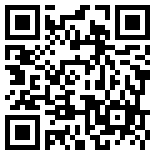 　　　　　　　　　　　　　　　　　　　　　　　　 ※一口：1,000円より上記の金額を一般寄附金として申し込みます。※本お申込み用紙データ（PDF、ワード形式）は当連盟ＨＰ内「申請書類」ページにございます。【寄附金納入口座】　みずほ銀行　渋谷支店　　　　　　　　　　　普通口座　　口座番号３１９８４６４　　　　　　　　　　　ボクシング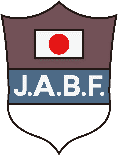 金額円令和　　年　　月　　日令和　　年　　月　　日令和　　年　　月　　日令和　　年　　月　　日令和　　年　　月　　日令和　　年　　月　　日令和　　年　　月　　日令和　　年　　月　　日令和　　年　　月　　日令和　　年　　月　　日令和　　年　　月　　日ふりがな御 芳 名御 芳 名法人様の場合は、代表者の役職・氏名をご記入ください法人様の場合は、代表者の役職・氏名をご記入ください法人様の場合は、代表者の役職・氏名をご記入ください法人様の場合は、代表者の役職・氏名をご記入ください法人様の場合は、代表者の役職・氏名をご記入ください法人様の場合は、代表者の役職・氏名をご記入ください法人様の場合は、代表者の役職・氏名をご記入ください法人様の場合は、代表者の役職・氏名をご記入ください法人様の場合は、代表者の役職・氏名をご記入ください法人様の場合は、代表者の役職・氏名をご記入ください御団体名御団体名個人様の場合は、ご記入は不要です個人様の場合は、ご記入は不要です個人様の場合は、ご記入は不要です個人様の場合は、ご記入は不要です個人様の場合は、ご記入は不要です個人様の場合は、ご記入は不要です個人様の場合は、ご記入は不要です個人様の場合は、ご記入は不要です個人様の場合は、ご記入は不要です個人様の場合は、ご記入は不要です住　　所〒〒〒〒〒〒〒〒〒〒電　　話E-MailE-Mail寄付者情報の公表御芳名御社名ロゴ※法人に限りますロゴ※法人に限ります匿名希望※公表可能な情報に○をお願いいたします。ご承認がない限り、公表は控えさせていただきます。また、公表の方法として、当連盟のHPやパンフレット等で行わせていただきます。※ロゴの掲示をご希望の際は、データを事務局まで送付ください。※公表可能な情報に○をお願いいたします。ご承認がない限り、公表は控えさせていただきます。また、公表の方法として、当連盟のHPやパンフレット等で行わせていただきます。※ロゴの掲示をご希望の際は、データを事務局まで送付ください。※公表可能な情報に○をお願いいたします。ご承認がない限り、公表は控えさせていただきます。また、公表の方法として、当連盟のHPやパンフレット等で行わせていただきます。※ロゴの掲示をご希望の際は、データを事務局まで送付ください。※公表可能な情報に○をお願いいたします。ご承認がない限り、公表は控えさせていただきます。また、公表の方法として、当連盟のHPやパンフレット等で行わせていただきます。※ロゴの掲示をご希望の際は、データを事務局まで送付ください。※公表可能な情報に○をお願いいたします。ご承認がない限り、公表は控えさせていただきます。また、公表の方法として、当連盟のHPやパンフレット等で行わせていただきます。※ロゴの掲示をご希望の際は、データを事務局まで送付ください。※公表可能な情報に○をお願いいたします。ご承認がない限り、公表は控えさせていただきます。また、公表の方法として、当連盟のHPやパンフレット等で行わせていただきます。※ロゴの掲示をご希望の際は、データを事務局まで送付ください。※公表可能な情報に○をお願いいたします。ご承認がない限り、公表は控えさせていただきます。また、公表の方法として、当連盟のHPやパンフレット等で行わせていただきます。※ロゴの掲示をご希望の際は、データを事務局まで送付ください。※公表可能な情報に○をお願いいたします。ご承認がない限り、公表は控えさせていただきます。また、公表の方法として、当連盟のHPやパンフレット等で行わせていただきます。※ロゴの掲示をご希望の際は、データを事務局まで送付ください。※公表可能な情報に○をお願いいたします。ご承認がない限り、公表は控えさせていただきます。また、公表の方法として、当連盟のHPやパンフレット等で行わせていただきます。※ロゴの掲示をご希望の際は、データを事務局まで送付ください。※公表可能な情報に○をお願いいたします。ご承認がない限り、公表は控えさせていただきます。また、公表の方法として、当連盟のHPやパンフレット等で行わせていただきます。※ロゴの掲示をご希望の際は、データを事務局まで送付ください。※公表可能な情報に○をお願いいたします。ご承認がない限り、公表は控えさせていただきます。また、公表の方法として、当連盟のHPやパンフレット等で行わせていただきます。※ロゴの掲示をご希望の際は、データを事務局まで送付ください。